АДМИНИСТРАЦИЯВВЕДЕНСКОГО СЕЛЬСКОГО ПОСЕЛЕНИЯШУЙСКОГО МУНИЦИПАЛЬНОГО РАЙОНАИВАНОВСКОЙ ОБЛАСТИ___________________________________________________________________________с.ВведеньеПОСТАНОВЛЕНИЕот  12  мая 2020 г.    № 23О первоочередных мероприятияхпо поддержке предпринимательской деятельности на территории Введенского сельского поселения Шуйского муниципального района в связи с осуществлением мер по противодействию распространению на территории Введенского сельского поселения  Шуйского муниципального района коронавирусной инфекции COVID-2019В соответствии с федеральными законами от 06.10.2003 № 131-ФЗ «Об общих принципах организации местного самоуправления в  Российской Федерации», от 24.07.2007 N 209-ФЗ «О развитии малого и среднего предпринимательства в Российской Федерации», Законом Ивановской области от 14.07.2008 N 83-ОЗ «О развитии малого и среднего предпринимательства в Ивановской области», указами Губернатора Ивановской области от 17.03.2020 N 23-уг «О введении на территории Ивановской области режима повышенной готовности», от 25.03.2020 N 29-уг «О первоочередных мероприятиях по поддержке предпринимательской деятельности в Ивановской области в связи с осуществлением мер по противодействию распространению на территории Ивановской области коронавирусной инфекции COVID-2019», в целях поддержки субъектов предпринимательской деятельности в связи с осуществлением мер по противодействию распространению на территории Введенского сельского поселения Шуйского муниципального района коронавирусной инфекции COVID-2019, администрация Введенского сельского поселенияПОСТАНОВЛЯЕТ:Администрации Введенского сельского поселения Шуйского муниципального района в течение 30 дней со дня обращения арендатора имущества, находящегося в собственности Введенского сельского поселения Шуйского муниципального района, осуществляющего деятельность в отраслях российской экономики, в наибольшей степени пострадавших в условиях ухудшения ситуации в результате распространения новой коронавирусной инфекции, перечень которых утвержден постановлением Правительства Российской Федерации, за исключением арендаторов, указанных в пункте 2 настоящего постановления, обеспечить заключение дополнительного соглашения, предусматривающего:- отсрочку уплаты арендной платы, предусмотренной в 2020 году, в соответствии с требованиями к условиям и срокам такой отсрочки, утвержденными постановлением Правительства Российской Федерации от 03.04.2020 N 439 «Об установлении требований к условиям и срокам отсрочки уплаты арендной платы по договорам аренды недвижимого имущества»;- уменьшение размера арендной платы с учетом фактического неосуществления арендатором имущества деятельности, а также с учетом нерабочих дней, установленных указами Президента Российской Федерации о мерах по обеспечению санитарно-эпидемиологического благополучия населения в связи с новой коронавирусной инфекцией.Администрации Введенского сельского поселения Шуйского муниципального района:      а) в течение 7 рабочих дней со дня обращения арендаторов - субъектов малого и среднего предпринимательства, включенных в Единый реестр субъектов малого и среднего предпринимательства, обеспечить заключение дополнительных соглашений, предусматривающих отсрочку уплаты арендных платежей по договорам аренды имущества за апрель - июнь 2020 года на срок, предложенный такими арендаторами, но не позднее 31 декабря 2021 года;б) в течение 7 рабочих дней со дня обращения арендаторов - субъектов малого и среднего предпринимательства, включенных в Единый реестр субъектов малого и среднего предпринимательства, в случае, если договором аренды предусмотрено предоставление в аренду имущества, в целях его использования для осуществления деятельности в отраслях, включенных в Перечень отраслей российской экономики, в наибольшей степени пострадавших в условиях ухудшения ситуации в результате распространения новой коронавирусной инфекции, утвержденный постановлением Правительства Российской Федерации от 03.04.2020 N 434, обеспечить заключение дополнительных соглашений, предусматривающих освобождение таких арендаторов от уплаты арендных платежей по договорам аренды имущества за апрель - июнь 2020 года.При предоставлении указанных в настоящем пункте отсрочки или освобождения от уплаты арендных платежей в дополнительных соглашениях предусмотреть установление ежемесячной арендной платы в размере 1 (одного) рубля за 1 (один) квадратный метр площади арендуемого имущества на срок с даты введения в действие режима повышенной готовности, установленного указом Губернатора Ивановской области от 17.03.2020 N 23-уг «О введении на территории Ивановской области режима повышенной готовности», до 31 декабря 2020 года.Контроль над исполнением настоящего постановления оставляю за собой.Разместить настоящее постановление на официальном сайте Администрации Введенского сельского поселения Шуйского муниципального района в сети Интернет.Глава Введенского сельского поселенияШуйского муниципального района                                                 Д.О. Пряженцев      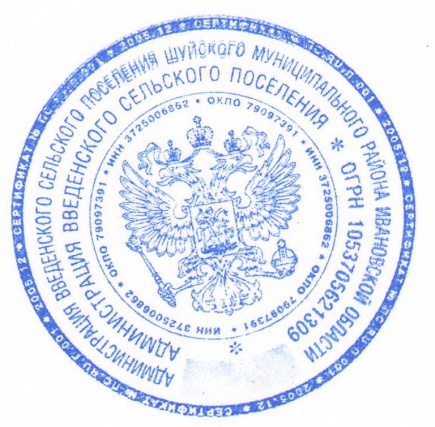 